1 priedas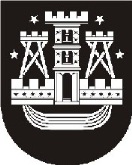 KLAIPĖDOS MIESTO SAVIVALDYBĖS TARYBASPRENDIMASDĖL KLAIPĖDOS MIESTO SAVIVALDYBĖS TARYBOS NARIŲ DELEGAVIMO Į KLAIPĖDOS REGIONO PLĖTROS TARYBĄ2011 m. balandžio 28 d. Nr. T2-126KlaipėdaVadovaudamasi Lietuvos Respublikos vietos savivaldos įstatymo (Žin. 1994, Nr. 55-1049; 2008, Nr. 113-4290) 16 straipsnio 2 dalies 43 punktu, Lietuvos Respublikos regioninės plėtros įstatymo (Žin., 2000, Nr. 66-1987; 2002, Nr. 123-5558; 2004, Nr. 116-4324; 2006, Nr. 77-2972) 13 straipsnio 1 ir 3 dalimis, Klaipėdos miesto savivaldybės taryba nusprendžia:1. Deleguoti į Klaipėdos regiono plėtros tarybą šiuos Klaipėdos miesto savivaldybės tarybos narius:1.1. Vidmantą Plečkaitį,1.2. Eugenijų Gentvilą.2. Įgalioti 1 punkte nurodytus savivaldybės tarybos narius atstovauti Klaipėdos miesto savivaldybei Klaipėdos regiono plėtros taryboje priimant sprendimus visais Regiono plėtros tarybos kompetencijai paskirtais klausimais.3. Skelbti apie šį sprendimą vietinėje spaudoje ir visą sprendimo tekstą – Klaipėdos miesto savivaldybės interneto tinklalapyje.Savivaldybės meras	Vytautas Grubliauskas